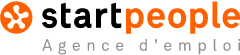 (H/F) Responsable d'équipe de production (H/F)  CP - Ville 24530 - CHAMPAGNAC DE BELAIR
Rémunération de 2500 à 3000 € moisSociétéEmbarquez avec Start People...CDI, CDD ou Intérim, quel que soit le secteur d'activité, Start People vous accompagne dans votre recherche d'emploi. Nos équipes, réparties au sein de 235 agences à travers la France, sont dans les starting blocks pour décrocher les missions qu'il vous faut tout en privilégiant des relations professionnelles et humaines. Notre client, acteur incontournable du secteur de la biscuiterie et de la pâtisserie à la française, recrute un.e Responsable d'Equipe de Production en CDI.Vous êtes une personne de terrain animée par le goût de la transmission, cette offre est faite pour vous !  PosteRattaché au Responsable d’Unité de Production, votre mission principale sera de coordonner tous les moyens de production dont vous disposez (équipe, matières etc..) pour assurer la délivrance vers la logistique de produits conformes pour le client en termes de quantités, qualités et délaisVous organisez et planifiez l’activité en fonction du planning d'ordonnancementVous assurez un management de proximité avec vos équipes, vous les accompagnez et relayez les valeurs de l'entreprise. Soucieux de faire progresser l’entreprise dans la démarche Sécurité, vous mettez l’humain au centre de vos missionsVous supervisez l’activité d’un secteur en contrôlant le process et les procédures de productionVous impulsez et participez à la démarche d’amélioration continueVous relayez les informations auprès des équipes et faites remonter les informations auprès des responsables
Poste basé à Champagnac de Belair (24 – Dordogne) : 2×8  ou 3x8
Notre client vous propose un parcours d'intégration et un accompagnement tout au long votre carrière via la formation, l'opportunité d'évoluer au sein de la production ou vers des fonctions transverses en fonction de votre spécialité et vos appétences 
Votre salaire brut mensuel sera compris entre 2500€ et 3000€ brut selon votre expertise auquel s'ajouteront d'autres avantages ; participation et intéressement, comité d'entreprise, primes , mutuelle entreprise 
Poste à pourvoir dès que possible.Profil Prêt à vous lancer ? Postulez !Dans le cadre de sa politique Diversité, Start People étudie à compétences égales toutes candidatures dont celles de personnes en situation de handicap.Référence : 8387139MICHEL CHAMPAGNACSpécialité RESPONSABLE PRODUCTION (H/F)Date expiration 31/03/2023Type de contrat CDILien : http://www.startpeople.fr/offre-emploi/champagnac_de_belair/responsable_production_hf/8387139Lien : http://www.startpeople.fr/offre-emploi/champagnac_de_belair/responsable_production_hf/8387139